  Выставка осенних рисунков, поделок, аппликаций, других осенних творческих работ открылась на этой неделе в Детской школе искусств г. Плёс. Учащиеся художественного отделения окунулись в атмосферу осеннего творчества, это очень увлекательное занятие. На смену солнечному лету всегда приходит таинственная осень. Время поэтов, художников и философов. Осень уже не дарит нам так много теплых дней, как лето, она дает нам насладиться красотой и чудесами природы. Ведь даже самые привычные маршруты она превращает в сказочные тропы, добавляя в знакомые пейзажи немного чуда. Своим переменчивым настроением, то ветреным и дождливым, то солнечным с прохладцей, она дает нам понять, что скоро придет зима, но не стоит грустить, нужно теплее одеваться и любоваться осенними чудесами. Осенние чудеса можно встретить повсюду. Причудливые формы собранного урожая вдохновляют нас на создание осенних поделок. А от осенних рисунков и вовсе трудно отвести взгляд.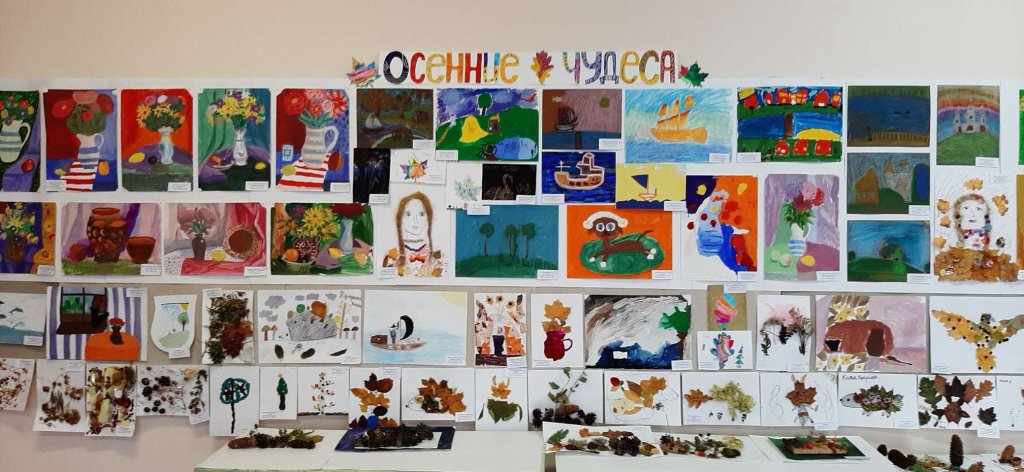 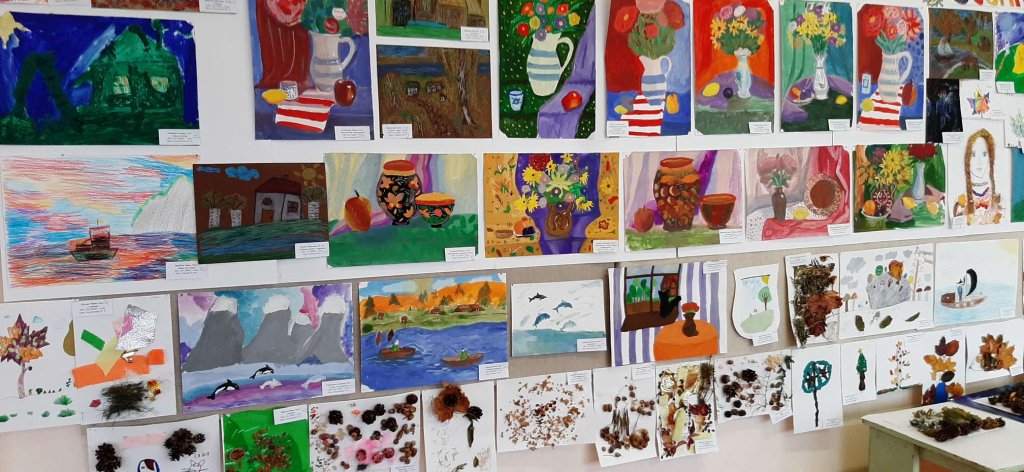 